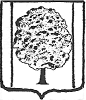 АДМИНИСТРАЦИЯ ПАРКОВСКОГО СЕЛЬСКОГО ПОСЕЛЕНИЯ ТИХОРЕЦКОГО РАЙОНАПОСТАНОВЛЕНИЕот ____________                                                                                         № ____пос. ПарковыйО внесении изменения в постановление администрации Парковского сельского поселения Тихорецкого района от 6 июля 2020 года № 81 «Об утверждении Положения о размещении нестационарных торговых объектов на территории Парковского сельского поселения Тихорецкого района»В целях уточнения положения о конкурсе на право размещения нестационарных торговых объектов на территории Парковского сельского поселения Тихорецкого района п о с т а н о в л я ю:1. Внести в приложение к постановлению администрации Парковского сельского поселения Тихорецкого района от 6 июля 2020 года № 81               «Об утверждении Положения о размещении нестационарных торговых объектов на территории Парковского сельского поселения Тихорецкого района» изменение: в пункте 3.1 приложения 2 слова «выявления факта розничной продажи алкогольной продукции в Объекте» заменить на слова «выявления факта розничной продажи алкогольной продукции, а также контрафактной (фальсифицированной) табачной продукции в Объекте».2.Общему отделу администрации Парковского сельского поселения Тихорецкого района (Лукьянова Е.В.) обеспечить официальное обнародование настоящего постановления в установленном порядке и его размещение              на официальном сайте администрации Парковского сельского поселения Тихорецкого района в информационно-телекоммуникационной сети «Интернет».3.Контроль за выполнением настоящего постановления оставляю             за собой.4.Постановление вступает в силу со дня его официального обнародования.Глава Парковского сельского поселения Тихорецкого района								       Н.Н. Агеев